56 mln zł dofinansowania dla PłońskaDzisiaj Burmistrz Andrzej Pietrasik i Marszałek Województwa Mazowieckiego Adam Struzik podpisali umowę na dofinansowanie projektu Gminy Miasto Płońsk pn. „Budowa ścieżek rowerowych w ramach działania ograniczenie zanieczyszczeń powietrza i rozwój mobilności miejskiej”.W uroczystym podpisaniu umowy uczestniczyli również m.in.: Wicemarszałek Województwa Mazowieckiego Wiesław Raboszuk oraz Dyrektor ds. Europejskiego Funduszu Społecznego Mazowieckiej Jednostki Wdrażania Programów Unijnych Elżbieta Szymanik.Cała wartość zadania to 65 330 827,37 tys. zł, a dofinansowanie z: UE: 50 041 768,71 zł, budżetu państwa: 5 366 711,20 zł.Okres realizacji projektu: 2016-2021.W ramach projektu przewiduje się m.in.:1) budowę ścieżek rowerowych wraz z kładkami nad rzeką Płonką od Osiedla „Poświętne” do projektowanej Obwodnicy Zachodniej oraz w ciągu ulicy 1-go Maja;2) budowę Obwodnicy Zachodniej od ul. Płockiej do ul. Młodzieżowej wraz z budową mostu przez Płonkę;3) budowę obwodnicy wewnętrznej od ul. Grunwaldzkiej do ul. Żołnierzy Wyklętych4) budowę 3 parkingów typu „Parkuj i Jedź” przy ul. Żołnierzy Wyklętych, ul. Młodzieżowej oraz ulicy Mazowieckiej;5) zakup 2 autobusów miejskich (spalinowy i elektryczny);6) budowę 8 wiat przystankowych;7) zakup inteligentnego systemu transportu miejskiego (serwer, informacja mobilna na przystankach oraz aplikacja na telefony o położeniu i trasie autobusów);
8) zakup 50 stojaków rowerowych;9) budowę ciągu pieszo-rowerowego w ciągu dróg nr 3021 W na odcinku Płońsk – Arcelin oraz 3075 (w ul. Kopernika  od ul. Szkolnej i ul. Młodzieżowej od ronda); 10) budowę ciągu pieszo-rowerowego przy drodze nr 3021 W Płońsk – Raciąż na odcinku Płońsk – Arcelin;11) przebudowa mostu JNI 30002825 przez rzekę Płonkę wraz z dojazdami w Płońsku               (w ul. Kopernika od ul. Sportowej do skrzyżowania w ul. Szkolną).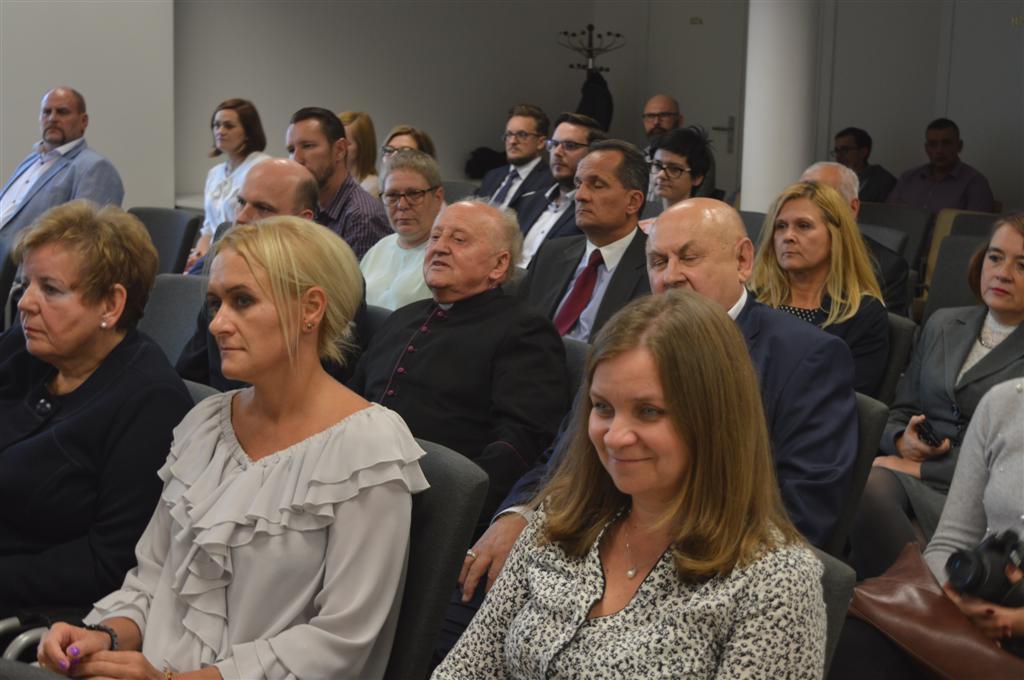 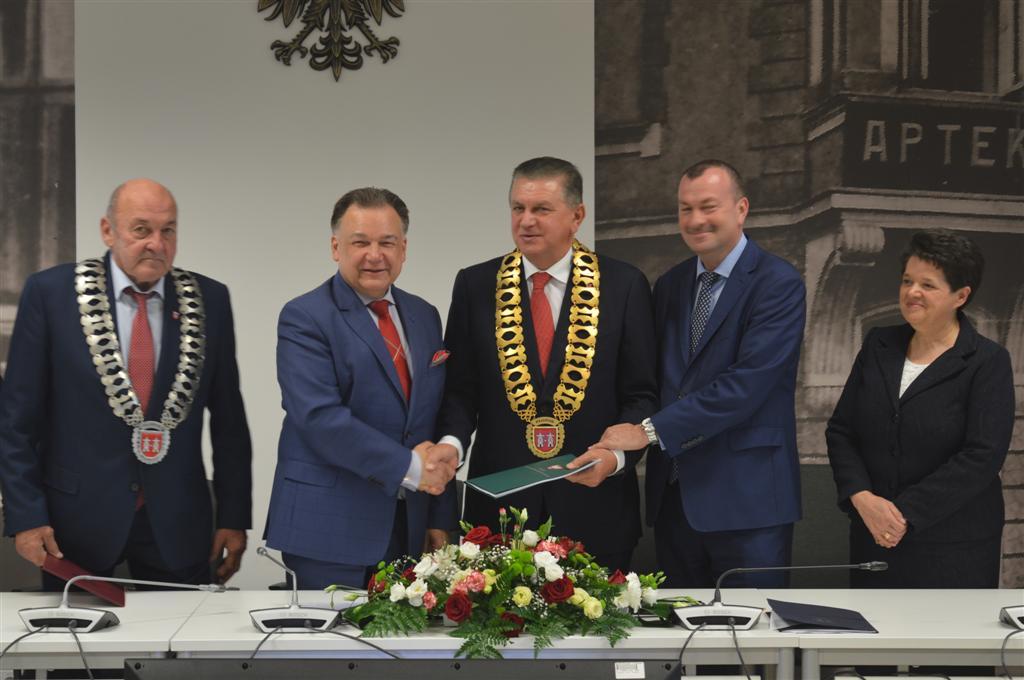 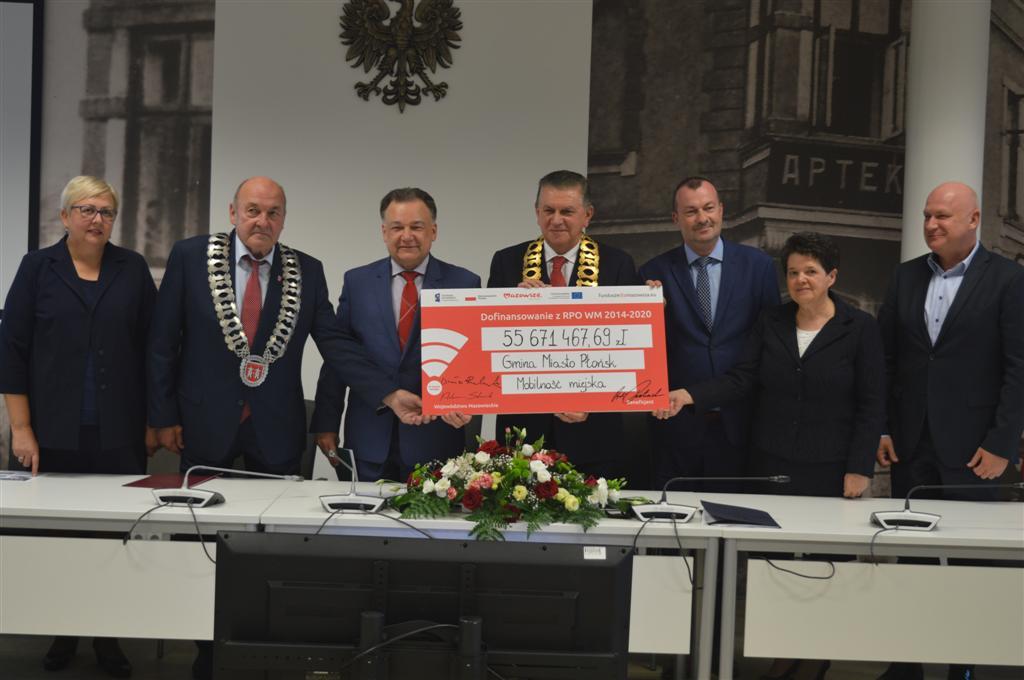 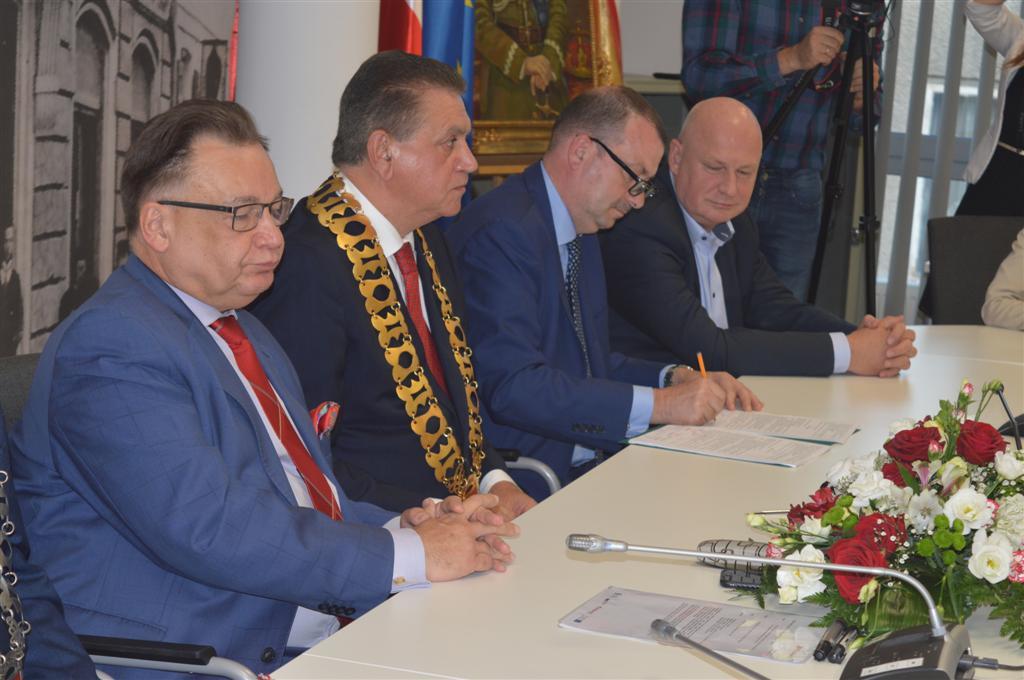 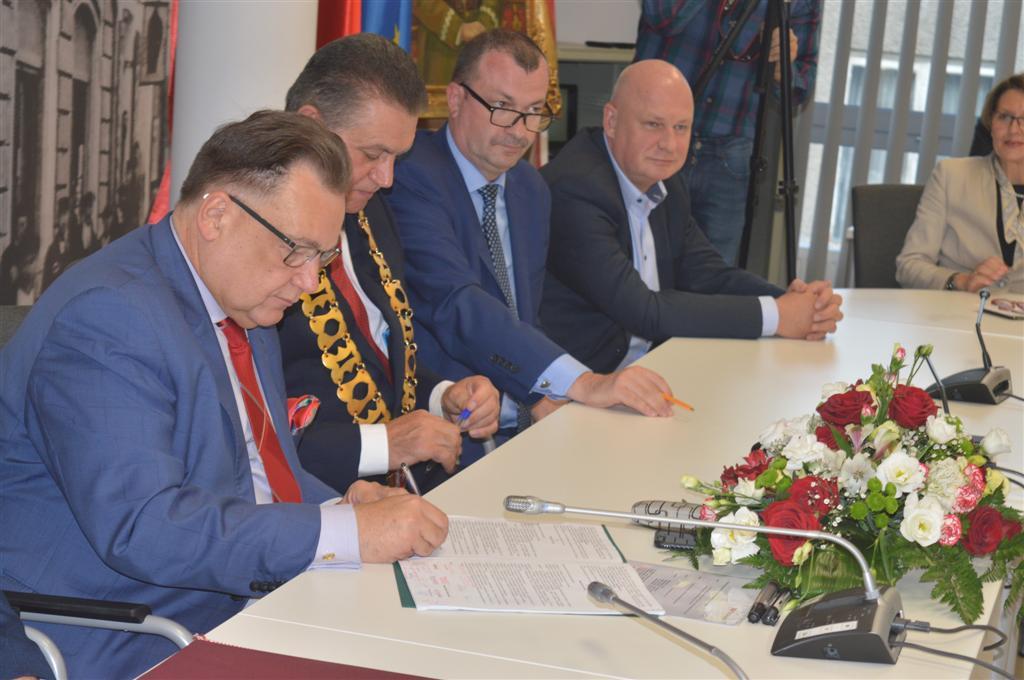 